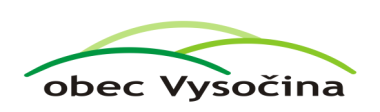 U S N E S E N Í  č. 2/2021ze schůze veřejného zastupitelstva obce Vysočinakonané dne 12. 4. 2021 ve Dřevíkově BERE NA VĚDOMÍ:            Zprávu o činnosti OÚ k 12. 4. 2021SCHVALUJE:Podání žádosti o dotaci na akci „Obec Vysočina-stavební úpravy objektu č.p. 34 Rváčov“.Zastupitelstvo obce Vysočina schvaluje podání žádosti o dotaci na záměr „Obec Vysočina – Stavební úpravy objektu č.p. 34 Rváčov“ v rámci Programu 29822 Ministerstva financí ČR z podprogramu 298D2230 Podpora výstavby a obnovy komunální infrastruktury.Zastupitelstvo obce Vysočina schvaluje investiční záměr jako povinnou přílohu žádosti o dotaci na „Obec Vysočina – Stavební úpravy objektu č.p. 34 Rváčov“v rámci Programu 29822 Ministerstva financí ČR z podprogramu 298D2230 Podpora výstavby a obnovy komunální infrastruktury. Zastupitelstvo obce Vysočina vymezuje tímto usnesením okruh žadatelů o obecní byty na občany České republiky. Zastupitelstvo obce Vysočina schvaluje, že výběr žadatelů o bydlení bude posuzován vždy na základě podané žádosti a na základě Zastupitelstvem obce stanovených kritérií. Záměr obce pronajmout bytové prostory pro bydlení vč. hodnotících kritérií bude zveřejněn na úřední desce v dostatečné lhůtě, minimálně ve lhůtě odpovídající právním předpisům. Lhůta pro příjem žádostí musí být dostatečně dlouhá, zejména s ohledem na administrativní náročnost zpracování žádosti o nájemní bydlení.Zastupitelstvo obce Vysočina schvaluje závazná kritéria pro výběr nájemců obecních bytů a způsob stanovení výše nájemného. Popis způsobu výběru zájemců o bydlení a stanovení výše nájemného je nedílnou přílohou uvedeného usnesení. Zastupitelstvo obce Vysočina schvaluje návrh nájemní smlouvy, která je povinnou přílohou žádosti o dotaci na záměr „Obec Vysočina – Stavební úpravy objektu č.p. 34 Rváčov“ v rámci Programu 29822 Ministerstva financí ČR z podprogramu 298D2230 Podpora výstavby a obnovy komunální infrastruktury a zavazuje se v případě její akceptace ze strany poskytovatele dotace nebo po úpravách vyžadovaných ze strany poskytovatele dotace podle ní postupovat vůči budoucím žadatelům o obecní byty. Návrh nájemní smlouvy je součástí tohoto usnesení.Zastupitelstvo obce Vysočina schvaluje zabezpečení povinné výše spoluúčasti a prostředků na financování neuznatelných nákladů dle znění Programu 29822, podprogram 298D2230 Podpora výstavby a obnovy komunální infrastruktury, v rámci akce „Obec Vysočina – Stavební úpravy objektu č.p. 34 Rváčov“.Výběrové řízení na akci „Sběrný dvůr Vysočina-Rváčov“ a pověřuje starostu obce k uzavření smlouvy.Smlouvu o spolupráci mezi obcemi při financování pracovního úvazku koordinátora komunitního plánování sociálních služebTomáš Dubský  v.r.                                                                Mgr. Zděnek Štengl  v.r.Starosta obce                                                                          Místostarosta obce                